Современный урок: дистанционное обучение «Треугольник и его виды»Учитель:  Кирилина Юлия Николаевна,учитель математики, МБОУ «Якиманско-Слободская СОШ»,Владимирская областьПояснительная записка к уроку:          Урок математики в 5 классе по теме «Треугольник и его виды». Данный урок предлагается для дистанционного обучения. Тип урока: комплексный урок изучения новых знаний. На уроке используются информационно-коммуникационные технологии. Урок использует образовательные ресурсы youtube, learningapps.org. Этот урок следует после изучения учащимися тем «Виды углов», «Многоугольники. Равные фигуры», что является хорошей базой для изучения новой темы. Учащиеся уже знают, что такое угол, виды углов, единицы измерения углов, какие фигуры являются примерами многоугольников, способы определения периметра многоугольника. Обучающая цель данного урока направлена на: - развитие навыков сравнения, аналогии, классификации; - формирование навыков нахождения периметра для разных видов треугольников; - практического применения полученных знаний. Приоритетом данного урока является развитие познавательной деятельности каждого учащихся посредством использования платформы learningapps.org. Её применение способно значительно повысить активность всех школьников.Цель урока: Создание условий для формирования понятия треугольник, видов треугольника, создавать обобщения, устанавливать аналоги, классифицировать.Планируемые результаты обучения:Личностные: вызвать интерес к изучению темы и желание применить приобретённые знания и умения, формировать умение работать самостоятельно и находить решения.Метапредметные: формировать умение определять понятия, создавать обобщения, устанавливать аналогии, классифицировать.Предметные: научить учащихся классифицировать треугольники по видам их углов и по количеству равных сторон.УУД: Предметные: называют элементы треугольника; умеют различать на чертеже прямоугольный, тупоугольный и остроугольный, равнобедренный, равносторонний, разносторонний треугольники, правильно называть, строить треугольник. Знают формулу для нахождения периметра треугольника; умеют сравнивать углы и треугольники, различать треугольники по виду углов; умеют применять формулу для нахождения периметра треугольника; умеют приводить примеры использование фигуры треугольник в окружающем мире т.е. на практике.Метапредметные:регулятивные: определять новый уровень отношения к самому себе как субъекту деятельности,коммуникативные: способствовать формированию научного мировоззрения,познавательные: уметь строить рассуждения в форме простых суждений об объекте, его строении, свойствах и связях.Личностные: формирование навыков составления алгоритма выполнения задания, навыков выполнения творческого задания.          Используемые образовательные ресурсы (ЭОР), платформы, сервисы и т.п.: персональный компьютер, программное обеспечение Microsoft, Power Point, слайды-презентации, youtube.com, платформа learningapps.org, Математика. 5 класс: учебник для учащихся общеобразовательных учреждений / А. Г. Мерзляк, В. Б. Полонский, М. С. Якир.-М.: Вентана – Граф, 2018.Технологическая карта урока№ п/п            Этапы урокаЦелиСодержание учебного материалаДеятельность учителяДеятельность учащихсяФормирование УУДОрганизационныйПостановка цели и задачМотивировать учащихся на работу«Природа говорит языком математики: буквы этого языка - круги, треугольники и иные математические фигуры»Г. Галилей.Презентация:..\Desktop\УРОК\Треугольник и его виды.pptxОрганизует начало урока, создает благоприятный психологический настрой; мотивирует учащихся на работу. Включаются в деловой ритм урока. Подготовка к уроку (учебник, рабочая тетрадь, письменные принадлежности). Просматривают презентацию.Пишут дату в тетрадях и тему урока.Л: самоопределение Р: организация рабочего места. Целепологание.Актуализация знанийВыяснить, какими теоретическими знаниями мы обладаем«Определите по рисунку каким типом являются фигуры» на платформе learningAppshttps://learningapps.org/view1785828Инструктирует учащихся по заданию. Определите по рисунку, какие это фигуры и перетащите каждую в соответствующий столбец.Выполняют задание.Можно со смартфона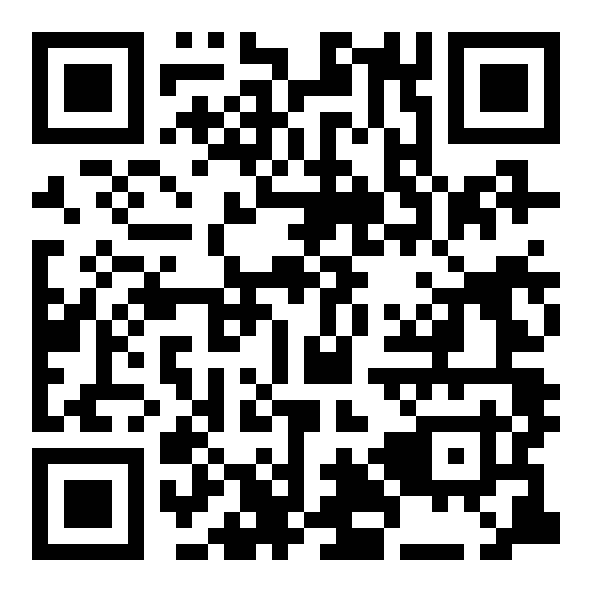 Р: саморефлексияИзучение нового материалаОбобщить и систематизировать знанияПросмотр видеороликаhttps://www.youtube.com/watch?v=c4i5sPXbA-UИнструктирует учащихся по составлению конспекта:1) Какая фигура называется треугольником, постройте треугольник, обозначьте, запишите его элементы; 2) Запишите схему классификации по виду углов и по виду сторон треугольника; 3) Запишите формулы для вычисления периметра разных видов треугольников; 4) Оформите примеры решения задач.Смотрят видео и пишут в тетради его конспект.https://www.youtube.com/watch?v=c4i5sPXbA-UП:Систематизация полученных знанийПрименение знаний и умений в новой ситуацииКонтроль знанийЗаполнить пропускиhttps://learningapps.org/view7996771Определить вид треугольникаhttps://learningapps.org/view7992557Решите задачи:https://learningapps.org/watch?v=pvpf5702321Инструктирует учащихся.Заполните пропуски в предложениях из предложенного списка (щёлкните по прямоугольнику)Совместите рисунок треугольника с названием его вида.Решите задачи, ответы впишите в прямоугольники.Правильность выполнения заданий проверьте нажав на галочку в нижнем правом углу.Выполняют тест. Можно со смартфона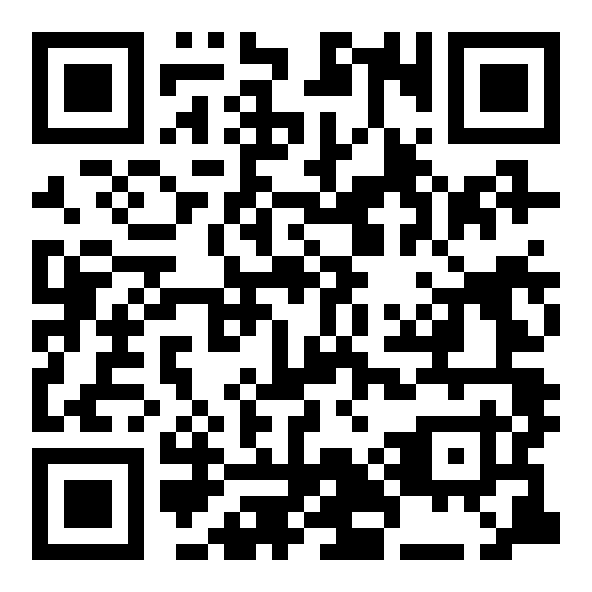 Определяют вид треугольникаhttps://learningapps.org/view7992557Решают задачиhttps://learningapps.org/watch?v=pvpf5702321П:Самоконтроль, планирование действий, самооценкаПодведение итогов. РефлексияСамооценка учащимися своей деятельностиДелятся впечатлениями в мессенджере с учителем (Присылают смайлик)Инициирует рефлексию учащихся по поводу их деятельности.Осознают свою учебную деятельность на уроке, оценивают результаты своей деятельности.Р:Оценка-выделение и осознание того, что уже усвоено и что подлежит усвоению.Информация домашнем заданиеУчебник с.89, § 14,вопросы 1-6, № 340, 342, 355.Разгадать кроссворд.https://learningapps.org/view5049442